О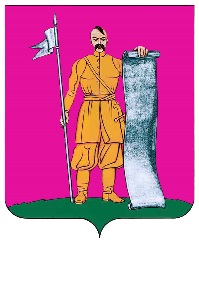 АДМИНИСТРАЦИЯ СТАРОЩЕРБИНОВСКОГО СЕЛЬСКОГО ПОСЕЛЕНИЯ ЩЕРБИНОВСКОГО РАЙОНАПОСТАНОВЛЕНИЕот 15.11.2021                                                                                                      № 300ст-ца СтарощербиновскаяОб утверждении среднесрочногофинансового плана Старощербиновского сельскогопоселения Щербиновского районана 2022 год и плановый период 2023 и 2024 годыВ соответствии со статьей 174 Бюджетного кодекса Российской Федерации; постановлением администрации Старощербиновского сельского поселения Щербиновского района от 04 августа 2017 г. № 202 «Об утверждении Порядка разработки среднесрочного финансового плана Старощербиновского сельского поселения Щербиновского района», руководствуясь Уставом Старощербиновского сельского поселения Ще5рбиновскоьгор района п о с т а н о в л я е т: 1. Утвердить среднесрочный финансовый план Старощербиновского сельского поселения Щербиновского района на 2022 год и плановый период 2023 и 2024 годы (приложение).2. Общему отделу администрации Старощербиновского сельского поселения Щербиновского района (Шилова И.А.) настоящее постановление:1) разместить в информационно-телекоммуникационной сети «Интернет» на официальном сайте администрации Старощербиновского сельского поселения Щербиновского района (http://starscherb.ru) в меню сайта «Бюджет», «на 2022 год»;2) официально опубликовать в периодическом печатном издании «Информационный бюллетень органов местного самоуправления Старощербиновского сельского поселения Щербиновского района».3. Контроль за выполнением настоящего постановления возложить на начальника финансово-экономического отдела администрации Старощербиновского сельского поселения Щербиновского района Шмалько В.И.4. Постановление вступает в силу со дня его подписания.Исполняющий полномочия главыСтарощербиновского сельскогопоселения Щербиновского района    			                        И.А. ШиловаСРЕДНЕСРОЧНЫЙ ФИНАНСОВЫЙ ПЛАНСтарощербиновского сельского поселения Щербиновского районана 2022 год и плановый период 2023 и 2024 годыОсновные параметры среднесрочного финансового плана Старощербиновского сельского поселения Щербиновского района на 2022 год и плановый период 2023 и 2024 годы																		         (рублей)Объем бюджетных ассигнований бюджета Старощербиновского сельского поселенияЩербиновского района на 2022 год и плановый период 2023 и 2024 годы(рублей)Начальникфинансово-экономическогоотдела администрации Старощербиновскогосельского поселенияЩербиновского района												                              В.И. ШмалькоПриложение УТВЕРЖДЕНпостановлением администрацииСтарощербиновскогосельского поселенияЩербиновского районаот 15.11.2021 № 300№ п/пПараметры2022 год2022 годПлановый период:Плановый период:Плановый период:Плановый период:№ п/пПараметры2022 год2022 год2023 год2023 год2024 год2024 год№ п/пПараметрыбюджетпоселенияконсолидированный бюджет района, тыс. рублейбюджетпоселенияконсолидированный бюджет района, тыс. рублейбюджетпоселенияконсолидированный бюджет района, тыс. рублей123456781.1Прогнозируемый объем доходов106313550,0095126050,0092139450,001.2Прогнозируемый объем расходов106313550,0095126050,0092139450,00123456781.3Дефицит (-), профицит (+)0,000,000,001.4Верхний предел муниципального внутреннего долга по состоянию на 01 января года, следующего за отчетным финансовым годом (очередным финансовым годом и каждым годом планового периода) 0,00Х0,00Х0,00Х1.5Дотации на выравнивание бюджетной обеспеченности поселения6532000,00Х4506000,00Х0,00Х1.6Нормативы отчислений от налоговых доходов в местный бюджет, устанавливаемые (подлежащие установлению) муниципальными правовыми актами представительного органа муниципального образования Щербиновский район0,00Х0,00Х0,00Х№ п/пНаименование главного распорядителяВедРЗПРЦСРВР2022 год, суммаПлановый периодПлановый период№ п/пНаименование главного распорядителяВедРЗПРЦСРВР2022 год, сумма2023 год, сумма2024 год, суммаВСЕГО:106313550,0095126050,0092139450,001 Администрация Старощербиновского сельского поселения Щербиновского района106313550,0095126050,0092139450,00992010270 0 01 001901001054360,001054360,001054360,00992010471 0 02 601902007600,007600,007600,00992010471 0 07 20190500107000,000,000,00992010471 0 09 001901008330605,008330605,008330605,00992010471 0 09 00190200602855,00674937,00595537,00992010471 0 09 0019080027955,0027955,0027955,00992010672 0 01 2019050019800,000,000,00992010672 0 02 20190500112200,000,000,00992010677 0 01 20190500108000,000,000,00992011171 0 01 1042080045000,0045000,0045000,00992011301 0 01 10010200238954,00238954,00238954,00992011301 0 02 10020200167000,00167000,00167000,00992011301 0 07 1061020024900,0024900,0024900,00992011301 0 07 106103002500,002500,002500,00992011301 0 09 10480300432500,00432500,00432500,00992011303 0 02 10080200776220,00336000,00336000,00992011323 0 01 1003010021800,0021800,0021800,00992011323 0 01 1003020014000,0014000,0014000,00992011323 0 02 1006020031260,0031260,0031260,00992011371 0 04 1044020015000,0020000,0020000,00992011375 0 01 005901006665007,006665007,006665007,0099211375 0 01 00590200899259,00869259,00869259,0099211375 0 01 005908001200,001200,001200,00992020371 0 08 51180100758209,00796203,00796203,00992020371 0 08 51180200230991,00222597,00222597,00992031019 0 01 104302005400,005400,005400,00992031019 0 02 104902003500,003500,003500,00992031019 0 03 10500200303000,00313000,00313000,00992031419 0 07 102702002000,002000,002000,00992040920 0 01 1046020018561658,0021481886,0018574686,00992040920 0 01 S24402000,000,000,00992041204 0 01 1009020042800,0050450,0050450,00992050222 0 03 10570200400000,000,000,00992050322 0 01 10550200290000,00315000,00315000,00992050322 0 02 105602009537910,009900000,009900000,00992050322 0 04 105502003132700,003636000,003636000,00992050322 0 02 10680200299000,00300000,00300000,00992050322 0 06 10900200500000,00500000,00500000,00992050329 0 01 10730200280689,000,000,00992050329 0 0F 2555520013116304,000,000,00992050379 0 01 0059010011781289,0011781289,0011781289,00992050379 0 01 005902004777244,004594117,004594117,00992050379 0 01 0059080019767,0019767,0019767,00992070714 0 03 10330200142242,00142242,00142242,00992080112 0 01 005901001948331,001949059,001949059,00992080112 0 01 00590200487728,00487728,00487728,00992080112 0 01 0059060018770246,0018543408,0018543408,00992080112 0 01 005908001000,001000,001000,00992080124 0 01 10280200436154,00336154,00336154,00992080126 0 01 1004020068600,0068600,0068600,00992100199 0 01 10120300458533,00458533,00458533,00992110113 0 03 10320100203280,00203280,00203280,00992110113 0 03 1032020050000,0050000,0050000,00